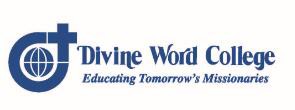 Student Full Name 						                           DateSignatureFinalized copy will be sent to the VPAADrop    Add  Course #:Course #:Course Title:Course Title:Credit Hours:Credit Hours:Reason:                                               Reason:                                               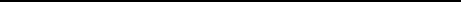 Instructor Academic AdvisorRegistrarRegistrarApproved Rejected   Reason:Date Completed
 Copy VPAA